Pressemitteilung 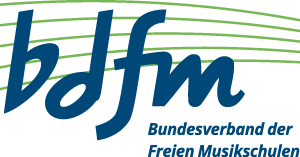 Berlin, 10. Oktober 202225 Jahre Verbandsarbeit für freie Musikschulen in DeutschlandDer Bundesverband der Freien Musikschulen feiert sein 25 jähriges BestehenAm 29. Oktober 2022 feiert der Bundesverband der Freien Musikschulen e.V. (bdfm) seinen 25. Geburtstag in Berlin. Der Bundesverband der Freien Musikschulen e.V. (bdfm) vertritt deutschlandweit etwa 450 Musikschulen. Mehr als 200.000 Schülerinnen und Schüler werden von rund 7.500 Instrumental- und Gesangslehrerinnen und -lehrern unterrichtet. Der 1997 in Erfurt gegründete Verband versteht das aktive Schaffen von Kultur als ein bedeutsames gesellschaftliches Ziel und unterstützt seine Musikschulen in ihrer Rolle als Bildungsträger. Die wichtigsten Aufgaben des bdfm sind die Verbesserung der Arbeitsbedingungen und die kontinuierliche Weiterentwicklung der pädagogischen Qualität.„Nach 25 Jahren ist der Bundesverband der Freien Musikschulen zu einer wichtigen Stimme geworden, wenn es um musikalische Bildung in der Bundesrepublik Deutschland geht.“, so Mario Müller, Vorstandsvorsitzender des bdfm. „Der bdfm ist das größte politische Netzwerk freier Musikschulen. Gerade in diesen Zeiten der Krisen ist eine starke Stimme für die freien Musikschulen hilfreich.“Musikschulzertifikat belegt Qualifikation der Lehrkräfte Der Bundesverband der Freien Musikschulen setzt sich vielseitig für die Anerkennung und Weiterentwicklung der freien Musikschulen ein. Sein Musikschulzertifikat Freie Musikschule – bdfm zertifiziert belegt unter anderem die musikpädagogische Qualifikation aller Lehrkräfte und eine angemessene lernfördernde Ausstattung der Musikschule.Die bdfm Akademie bietet Beratungs- und Weiterbildungsangebote sowie Fachtagungen für Mitglieder und Nichtmitglieder an. Als Herausgeber des Fachmagazins musikschule intern veröffentlicht der Verband ein kostenloses Onlinemagazin für MusikschulleiterInnen und MusikschullehrerInnen. Mit dem Sozialfonds Kids Love Music unterstützt der Bundesverband der Freien Musikschulen sozial benachteiligte Jugendliche und fördert den Zugang zu musikalischer Bildung.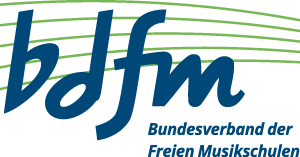 Das Ehrenamt ist das Fundament der Verbandsarbeit des bdfmDie Verbandsarbeit des bdfm lebt von dem Engagement seiner Mitglieder. Die wichtigste Arbeit geschieht ehrenamtlich in den Kompetenzteams und im Vorstand. 16 LandesvertreterInnen übernehmen die kommunikative Arbeit in den Bundesländern. Eine schlanke Verbandsstruktur ermöglicht einen effektiven Austausch unter den Mitgliedern, z. B. in den monatlichen offenen Onlinemeetings. Freie Musikschulen als Orte einer vielfältigen Musikschulkultur„Unsere  Mitgliedsschulen leisten einen unverzichtbaren Teil der musikpädagogischen Arbeit in Deutschland. Freie Musikschulen bieten Kindern und Erwachsenen – die hochwertigen Musikunterricht in einem attraktiven Umfeld suchen – ein vielfältiges Angebot.“, sagt Mario Müller, Vorstandsvorsitzender des Bundesverbandes der Freien Musikschulen.355 Wörter, 2.892Zeichen inkl. Leerzeichen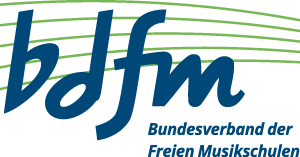 Über den Bundesverband der Freien Musikschulen e.V. (bdfm)Der bdfm versteht sich als Dachverband aller Musikschulen in freier und privater Trägerschaft. 1997 legten in Erfurt drei Frauen und vier Männer den Grundstein für 25 Jahre bdfm. Ihr Ziel war die Qualitätssicherung an Musikschulen und Förderung der musikalischen Bildung in Deutschland Gegründet 1997 als Bundesverband deutscher Privatmusikschulen,  2016 umbenannt in Bundesverband der Freien Musikschulen, ca. 450 Mitgliedsschulen. Der bdfm ist Mitglied des Deutschen Musikrates und engagiert sich in der Bundesarbeitsgemeinschaft der Selbstständigenverbände (bagsv).Ziele des Bundesverbandes der Freien MusikschulenWeiterentwicklung und Sicherung der Qualität der Ausbildung an Musikschulen / -instituten in freier TrägerschaftVerbesserung der Arbeitsbedingungen und öffentlichen Förderbedingungen von Musikschulen / -instituten in freier TrägerschaftVerbesserung der Arbeitsbedingungen und die soziale Sicherheit aller an freien Musikschulen tätigen MenschenSozial gerechte Zugangsmöglichkeiten für alle Bevölkerungsschichten zu qualitätsvollem Musikunterricht an freien Musikschulen
Kontakt						PressekontaktBundesverband der Freien Musikschulen e.V.	Frank Korte
Hardenbergstraße 9a					Tel. 	030.577 00 59 82
10623 Berlin						E-Mail: frank.korte@freie-musikschulen.deTel. 	030.577 00 59 80
E-Mail: info@freie-musikschulen.deWebseite: https://www.freie-musikschulen.de
Facebook: https://www.facebook.com/bdfm.ev
Musikschulfinder: https://www.musikschulfinder.de
musikschule intern: https://www.musikschule-intern.de